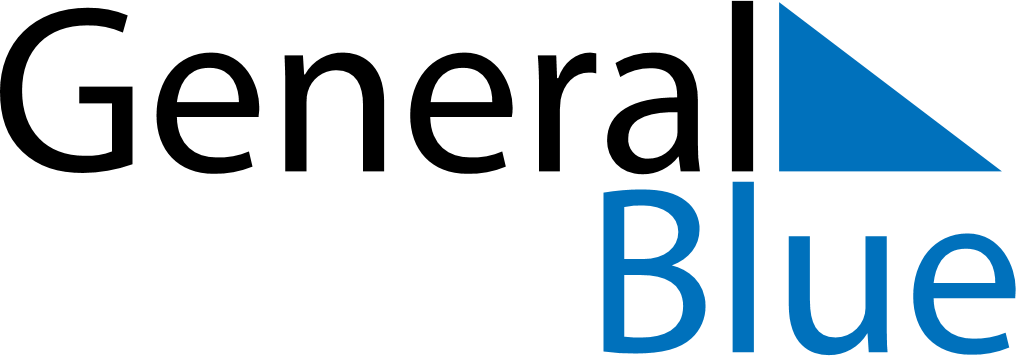 February 2023February 2023February 2023February 2023February 2023February 2023DominicaDominicaDominicaDominicaDominicaDominicaSundayMondayTuesdayWednesdayThursdayFridaySaturday12345678910111213141516171819202122232425Carnival MondayCarnival Tuesday262728NOTES